ORDRE DU JOUR DE LA RÉUNION ASYNCHRONE 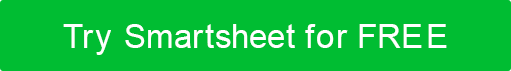 DÉTAILS DE L'ORDRE DU JOURDescription du point 1 de l'ordre du jourRemarquesRemarquesRemarquesDescription du point 2 de l'ordre du jourRemarquesRemarquesDescription du point 3 de l'ordre du jourRemarquesRemarquesRemarquesDescription du point 4 de l'ordre du jourRemarquesRemarquesRemarquesRemarquesRemarquesRemarquesDescription du point 5 de l'ordre du jourRemarquesRemarquesRemarquesDescription du point 6 de l'ordre du jourRemarquesRemarquesRemarquesRemarquesDATEEMPLACEMENTEMPLACEMENTEMPLACEMENT00/00/0000HEURETITRETITRETITRE11 h 30RESPONSABLE DE LA RÉUNIONRESPONSABLE DE LA RÉUNIONRESPONSABLE DE LA RÉUNIONPARTICIPANTSCOURRIEL DU RESPONSABLE DE RÉUNIONCOURRIEL DU RESPONSABLE DE RÉUNIONCOURRIEL DU RESPONSABLE DE RÉUNIONDÉMENTITous les articles, modèles ou informations fournis par Smartsheet sur le site Web sont fournis à titre de référence uniquement. Bien que nous nous efforcions de maintenir les informations à jour et correctes, nous ne faisons aucune déclaration ou garantie d'aucune sorte, expresse ou implicite, quant à l'exhaustivité, l'exactitude, la fiabilité, la pertinence ou la disponibilité en ce qui concerne le site Web ou les informations, articles, modèles ou graphiques connexes contenus sur le site Web. Toute confiance que vous accordez à ces informations est donc strictement à vos propres risques.